Остановим терроризм!Уважаемые жители и гости города Озерска! 
Остановим терроризм!Управление по делам гражданской обороны и чрезвычайным ситуациям администрации города Озерска и Единая дежурно-диспетчерская служба Озерского городского округа напоминает жителям и гостям города:бдительность каждого – залог безопасности нашего общества!Телефоны для извещения о возможной террористической угрозе:- единый экстренный канал помощи на территории России: для любых операторов мобильной связи – 112, МТС – 112, Билайн – 102, Мегафон - 02 (или 102), Скайлинк – 02, Tele2 Россия – 102.- на территории г. Озерска для операторов мобильной связи: МЕГАФОН, МТС, РОСТЕЛЕКОМ, БИЛАЙН –112;- телефон оперативного дежурного ЕДДС г.Озерска – 002, 2-40-90, 2-07-07.- оперативный дежурный ОУФСБ России г.Озерск по Челябинской области - 2-50-51.- оперативный дежурный УФСБ России по Челябинской области (код 351) - 749-25-82, 749-26-28, 749-88-56.оперативный дежурный Отдела МВД России по г. Озерск Челябинской области   2-50-85; 02.- телефон системы "Горячая линия МВД России" (код 351) - 268-85-94, оперативный дежурный ГУ МВД России по Челябинской области - 263-64-13, 265-75-74.Помните! Бдительность каждого – залог безопасности нашего общества!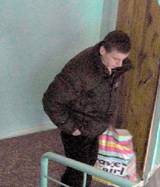 На улице, в общественном транспорте, во дворах и подъездах мы должны быть внимательными и осмотрительными. Мы обязаны знать людей в доме и в подъезде. Вдруг появились новые люди: откуда, зачем, к кому? Если самому выяснить не удается, можно предупредить участкового, позвонить в отделение полиции - 02, наконец, обратиться по телефону - 002.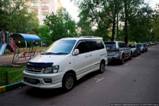 Если вы внимательны, то знаете во дворе почти все автомашины и их владельцев. Появилась новая, стоит близко у дома? Это должно озаботить вас. Здесь помогут ГИБДД – 2-00-10, участковый уполномоченный, жители вашего же дома и те, кто часто бывает во дворе. Заметили, что с двери, ведущей в подвал, сорван замок, проинформируйте хотя бы дворника или управляющую компанию.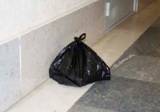 Будьте предельно внимательны к окружающим вас подозрительным предметам. Не прикасайтесь к ним. Не позволяйте случайным людям близко подходить к опасному предмету или пытаться обезвредить его. О данной находке немедленно сообщите в полицию по телефону – 02 или в ЕДДС по телефону – 002.Совершая поездки в общественном транспорте, и обнаружив оставленные сумки, портфели, свертки, игрушки и другие бесхозные предметы, в которых могут находиться самодельные взрывные устройства, немедленно сообщите об этом водителю или сотруднику полиции. 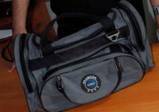 Если вы обнаружили забытую или бесхозную вещь в общественном транспорте, опросите людей, находящихся рядом. Если хозяин не установлен, не открывайте их, не трогайте руками, и немедленно сообщите о находке водителю и позвоните в ЕДДС по телефону – 002.Предупредите стоящих рядом людей о возможной опасности.